Jaargids 2022-2023bijlage bij de schoolgids 2022-2023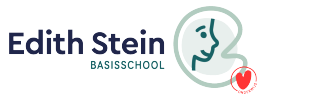 Beste ouder(s)/verzorger(s),Hierbij presenteren wij u onze jaargids als bijlage bij de schoolgids van onze school. Uitgebreide informatie over onze school, protocollen en achtergronden vindt u in de schoolgids, waarop dit document een aanvulling is met algemene informatie. De schoolgids is terug te vinden op onze website, waar u hem eventueel kunt downloaden. Mocht u liever een papieren versie van de schoolgids ontvangen, dan kunt u dit op school aangeven. Bestuur Onze school behoort tot de stichting Verdi onderwijs. Hierbij zijn 
20 basisscholen in de gemeente Meierijstad aangesloten. Meer informatie is te vinden op de website www.verdi.nl Voor contact met het bestuur kunt u mailen naar info@verdi.nl. De dagelijkse leiding van Verdi is in handen van de voorzitter van het College van bestuurd, de heer Paul Meessen. Voorzitter van Raad van Toezicht is de heer Maarten van de Louw.Inspectie Basisonderwijs De gemeente Meierijstad valt onder de inspectie van het onderwijs Eindhoven, info@owinsp.nl www.onderwijsinspectie.nl.SchooltijdenMaandag:		08:30 – 14:00 uur Dinsdag:		08:30 -  14:00 uur   Woensdag:		08:30 -  14:00 uurDonderdag:		08:30 -  14:00 uurVrijdag:		08:30 -  14:00 uurInloopVanaf 8:15 uur mogen de kinderen op de speelplaats aanwezig zijn. Om 8:20 uur gaat de bel en gaat iedereen naar binnen, zodat de lessen om 8:30 uur kunnen beginnen. U bent de eerste week na een schoolvakantie en de laatste week voor een schoolvakantie van harte welkom om mee naar binnen te komen en werk van uw kind in de groep te bekijken.Tussendoortjes en traktatiesAls school hanteren wij een gezond beleid wanneer het een tussendoortje of traktatie betreft.Tussendoortje: dit is op maandag t/m donderdag fruit met water/ranja en op vrijdag mag dit een koekje met water/ranja zijn.Traktatie: wij sturen zoveel mogelijk aan op een gezonde traktatie. LunchWij vinden het onze taak om de kinderen mee te geven dat gezond eten belangrijk is. Vanuit dit oogpunt vragen wij u om uw kind een gezonde lunch mee te geven. Hierbij vragen wij u gebruik te maken van een broodtrommel en een goed afsluitbare beker. Bij warm weer adviseren wij een koeltasje of koelelement te gebruiken, het is op school niet mogelijk de lunch in een koelkast te bewaren.Ziekmelding en verlof.Als uw kind ziek is of bij ander schoolverzuim (medische afspraken e.d.) worden wij graag zo snel mogelijk, liefst vooraf, op de hoogte gesteld. U mag hiervoor een berichtje naar de groepsleerkracht sturen via Parro. Vanaf 8.00 uur is er iemand op school aanwezig, om uw bericht te ontvangen op het centrale nummer: 0413 365168.
Voor informatie over ‘vrijstelling van geregeld schoolbezoek’ (verlof) en het aanvraagformulier verwijzen we u naar de website van onze school edithstein.verdi.nl (ouders_docementen_Verlofregeling_Verlofregeling aanvraagformulier verlof).Bereikbaarheid schoolleiding, Intern Begeleider en team.Onze school wordt aangestuurd door een clusterdirecteur. Zij is op verschillende momenten op school aanwezig, maar altijd bereikbaar per mail. Mocht u haar willen spreken, kunt u altijd informeren naar de aanwezigheid of per mail een afspraak maken. De locatieleider heeft de dagelijkse leiding op school. Zij is 4 dagen per week op school en op 2 dagen daarvan vrij geroosterd voor deze taak. Zij is uw eerste aanspreekpunt voor allerlei vragen. 
De Intern Begeleider is uw aanspreekpunt wanneer u vragen/zorg heeft m.b.t. uw kind.  Teamleden bs. Edith Stein.Medezeggenschapsraad: GMR en MRMedezeggenschap is binnen Verdi basisonderwijs georganiseerd op twee vlakken:-Verdi-breed: Gemeenschappelijke MR (GMR)-School: Medezeggenschapsraad (MR) mres@verdi.nlBij beide raden bestaat de bemensing altijd uit een vertegenwoordiging van leerkrachten én ouders.De MR van de school brengt gevraagd en/of ongevraagd advies uit over het beleid en besluiten van de school. In een aantal gevallen is instemming van de MR vereist. De bevoegdheden zijn vastgelegd in een regelement, beide zijn te vinden op de website. De vergaderingen van de MR zijn openbaar, dus u bent hierbij van harte welkom.Ouders kunnen zich verkiesbaar stellen voor zowel de MR als de GMR, zij worden gekozen voor een termijn van 3 jaar.Meer informatie over beide raden is terug te lezen in de schoolgids en de website: edithstein.verdi.nlHuidige bezetting MR van onze school:Ouderraad.De ouderraad (OR) is een vertegenwoordiging van alle ouders van de school. Zij organiseren samen met het team diverse activiteiten voor de kinderen van onze school, zoals sinterklaas, kerst, schoolreisje, spelletjesdag, etc. De ouderraad komt 6 keer per jaar bij elkaar om te vergaderen, de notulen hiervan zijn terug te vinden op de website. Heeft u vragen, opmerkingen of tips? Dan mag u deze mailen naar:or@edithstein.verdi.nlHuidige bezetting ouderraad:Vrijwillige bijdrage.Verdi basisonderwijs is van mening dat ieder kind recht heeft op deelname aan de activiteiten die worden georganiseerd door de ouderraad.Deze activiteiten zijn onderdeel van het onderwijsaanbod wat de school biedt. Voorheen werd  hiervoor door de ouderraad een vrijwillige bijdrage aan ouders/verzorgers gevraagd, inmiddels neemt Verdi deze vrijwillige ouderbijdrage voor haar rekening. Per leerling wordt er een budget van €12,50 per jaar beschikbaar gesteld voor genoemde activiteiten. Voor incidentele uitgaven voor bijvoorbeeld het kamp en het schoolreisje vragen we een aanvullende vrijwillige bijdrage aan ouders/verzorgers. De hoogte van deze bedragen worden gedurende het schooljaar bekend gemaakt.Leerlingenraad.Leerlingen hebben goede ideeën en meningen over hoe hun plezier voor school en leren kan toenemen. Ze hebben ideeën waar teamleden wellicht niet op zouden komen. We willen de leerlingen meer betrekken bij het onderwijs. De Leerlingenraad vormt een goede manier voor leerlingen om hun ideeën en meningen uit te dragen en voor de school om er iets mee te doen. Via de Leerlingenraad kunnen leerlingen op een democratische manier, actief participeren en meedenken over schoolse zaken. Ze denken mee over haalbare zaken. Succeservaringen zijn daarbij van groot belang. Leerlingen worden hiermee zelfverantwoordelijke burgers, die op deze manier actief kunnen deelnemen aan het verbeteren van de omgeving.  • De leerlingen voelen zich meer betrokken bij het onderwijs en de ontwikkelingen op school. • De leerlingen hebben inbreng in het schoolgebeuren.  • De leerlingen krijgen een beter inzicht in de organisatie van de school.  • De leerlingen nemen en voelen meer verantwoordelijkheden.  • De leerlingen ervaren wat realistisch en haalbaar is.          De Leerlingenraad bestaat uit vertegenwoordigers van de groepen 6, 7 en 8. Uit iedere groep zijn er twee leerlingen die namens hun groep spreken en de ideeën in hun klas presenteren. Namens het team is het de locatieleider die de raad ondersteunt bij de vergaderingen en de raad vertegenwoordigt bij het team.Hoofdluiscontrole.Na iedere schoolvakantie worden alle leerlingen door enkele ouders gecontroleerd op hoofdluis. Op het moment dat er bij uw kind hoofdluis en/of neten worden geconstateerd wordt u hiervan door de leerkracht op de hoogte gebracht.Wordt er hoofdluis en/of neten geconstateerd in de groep, dan worden de ouders van de betreffende groep via Parro geïnformeerd.Bewegingsonderwijs groep 1 t/m 8.De groepen gymmen op de volgende momenten: De groepen 1-2 gymmen in de speelzaal en de groepen 3 t/m 8 in de grote gymzaal.De gymles van groep 3 wordt op dinsdag door juffrouw Joyce gegeven, juf Christel is op dat moment in groep 5-6 ter ondersteuning van de Kunstles.De gymlessen van groep 8 worden door juffrouw Kim gegeven, juffrouw Michelle is op deze momenten in groep 7.De overige gymlessen worden door de eigen leerkrachten gegeven. Bij iedere gymles vragen wij de leerlingen gymkleding te dragen (korte broek, shirt, turnpakje, gymsokken en stevige gymschoenen).Voor de groepen 1-2 geldt: graag een gymtas met naam erop op school afgeven, zodat deze gedurende het schooljaar op school kan blijven. Het is fijn wanneer u in/op de gymschoenen de naam van uw kind schrijft, om te voorkomen dat ze zoekraken.Instroomdagen kleuters.Voordat de kinderen 4 jaar worden, mogen ze bij ons op school 4 ochtenden komen wennen. Vanaf de dag dat uw kind 4 jaar is mag hij/zij volledig naar school, maar u mag er ook voor kiezen uw kind halve dagen te laten starten. De precieze wenochtenden en instroommoment wordt in overleg met de leerkracht en ouders/verzorgers vastgesteld. Tijdens een entreegesprek worden wederzijdse bevindingen uitgewisseld en besproken.Aanmelding en open dag.Gedurende het hele schooljaar is er altijd de mogelijkheid om aan te melden of een afspraak te maken voor een rondleiding en/of gesprek.Op woensdag 25 januari 2023 is er een open dag van 8:45 tot 11:45 uur. Ouders en alle andere belangstellenden kunnen de school dan “in bedrijf” zien. I.v.m. het maken van de plannen voor schooljaar 2023-2024 vinden we het prettig als ouders het kind, die tussen 1 augustus 2023 en 31 juli 2024 4 jaar worden, voor 1 maart 2023 aanmeldt bij de basisschool.SPV Peuterspeelzaal.Peuterspeelzaal Pompeltje van SPV is gevestigd in onze school. Kinderen van 2 jaar en   3 maanden tot 4 jaar zijn hier van harte welkom. Meer informatie hierover kunt u vinden op spv.verdi.nl/locaties/pompeltje. Buitenschoolse opvang.De school heeft de verplichting om aan ouders een mogelijkheid tot buitenschoolse opvang te bieden. Binnen de school is BSO De PLU gevestigd, zij bieden voor- en na schooltijd opvang. Voor meer informatie, tarieven en inschrijvingen verwijzen wij u naar de website: www.kinderopvangdeplu.org of wanneer u liever telefonisch contact legt: 073-7502840. U staat natuurlijk vrij om voor een andere BSO te kiezen. Centrum voor Jeugd en Gezin.Opvoeden en opgroeien gaan niet altijd vanzelf. Het is normaal wanneer u vragen heeft over uw kind of de opvoeding in het algemeen. Iedereen twijfelt weleens of bepaald gedrag ‘normaal’ is. Praktische tips, informatie en advies zijn op deze momenten welkom.CJG Meierijstad kan u deze bieden. Zij zijn op verschillende manieren te bereiken:Website: www.cjgmeierijstad.nlTelefonisch: 0413 – 381060Mail: cjg@meierijstad.nl GGD “Hart voor Brabant”U wilt het beste voor uw kind: een onbezorgde jeugd en een goede gezondheid. Als ouder speelt u hierin een belangrijke rol. De GGD kijkt graag met u mee naar de ontwikkeling van uw kind. De gezondheidsdienst geeft antwoord op al uw vragen over de gezondheid, opvoeding en gedrag van uw kind. Voor meer informatie over de gemeentelijke gezondheidsdienst verwijzen we u naar de website: ggdhvb.nl/mijn-kind.Bibliotheek Zijtaart.Lezen is belangrijk, het is een basisvaardigheid in het leven. Het abonnement van de bibliotheek is gratis voor iedereen t/m 17 jaar. Meer informatie over de bibliotheek kunt u vinden op www.bibliotheekveghel.nlIedere dinsdagmiddag is er een medewerker van de bibliotheek aanwezig op het uitleenpunt in het dorpshuis. De groepen van de school zullen hier gebruik van maken.Via Parro wordt u op de hoogte gebracht wanneer de groep van uw kind aan de beurt is. Daarnaast is de bibliotheek in Zijtaart op dinsdag- en donderdag geopend van 18.00 tot 19.00 uur. Verkeersveiligheid.Basisschool Edith Stein is officieel een BVL-school. Dit betekent dat we in onze schoolorganisatie structureel aandacht hebben voor verkeersonderwijs. In alle groepen wordt verkeerseducatie verzorgd en oefenen we met verschillende situaties vanuit het verkeer.Samen met ouders en andere basisscholen uit de gemeente Meierijstad werken we eraan om het BVL-doel te behalen: minder jeugdige slachtoffers in het verkeer! De school maakt zich hard voor een veilige schoolomgeving en school – thuisroute. Samen zijn we verantwoordelijk voor de verkeersveiligheid rondom het schoolgebouw. We vragen u zoveel mogelijk te voet of met de fiets naar school te komen.Ieder jaar zijn er een aantal ouders die op de gevaarlijke oversteek brigadieren samen met leerlingen uit groep 8. We hopen dat we dit kunnen blijven doen door de medewerking van u als ouders.Adoptie monument.Onze school heeft het oorlogsmonument langs de Zuid-Willemsvaart geadopteerd. Tijdens de geschiedenislessen in groep 8 wordt daarom extra aandacht besteed aan het verhaal van de Tweede Wereldoorlog. Elk jaar rond de datum van 4 mei wordt er een herdenkingsplechtigheid gehouden waarbij de leerlingen van groep 8, aanwezig zijn. Op deze wijze schenken wij extra aandacht aan het begrip vrijheid en aan de offers die daarvoor in het verleden zijn gebracht.PrivacyWe nemen op school en binnen Verdi de privacy van leerlingen, ouders en personeel serieus. Het privacy beleid van onze school is terug te vinden op de website: edithstein.verdi.nl. Bij aanmelding kunnen ouders hun privacy voorkeuren doorgeven middels het toestemmingsformulier. De voorkeuren kunnen elk moment gewijzigd worden, hiervoor kunt u contact op nemen met school. Mobiele telefoons.Indien noodzakelijk mogen leerlingen altijd naar huis bellen. Leerlingen mogen, indien ouders dit bij de leerkracht melden, een mobiele telefoon mee naar school nemen. Deze afspraak kan structureel, hetzij incidenteel, met de betreffende leerkracht worden gemaakt. De telefoon wordt bij aanvang van de school door de leerkracht in een (afgesloten) lade in het lokaal bewaard en de leerling neemt hem na het uitgaan van de school weer mee. Ouders blijven verantwoordelijk bij diefstal, schade of verlies.  Indien leerlingen toch onaangekondigd een telefoon bij zich hebben, wordt deze in beslag genomen en wordt er met ouders contact opgenomen. Rookvrij schoolterreinOnze school wil leerlingen een gezonde en rookvrije leeromgeving bieden. Uit onderzoek blijkt dat ‘zien roken, doet roken’. Kinderen en jongeren beginnen gemakkelijker en eerder met roken als ze roken in hun omgeving zien. Een rookvrij schoolterrein helpt leerlingen niet te starten met roken en voorkomt ongewenst meeroken. Vanaf 1 augustus 2020 moeten alle scholen een rookvrij schoolterrein hebben. Wij vragen u om zelf niet te roken buiten het schoolplein bij de ingang van het plein in het zicht van de leerlingen, bijvoorbeeld bij het brengen en ophalen van leerlingen. Alvast onze dank voor uw medewerking! Met elkaar dragen we bij aan een gezonde leeromgeving voor onze kinderen.Materialen op school.Leerlingen krijgen van school diverse materialen aangereikt die zij nodig hebben bij de lesactiviteiten: een etui, een gum, (kleur)potloden, een pen en een liniaal. Wij verwachten dat leerlingen geen schrijf- en tekenmateriaal van thuis mee naar school nemen, mits anders besproken met de leerkracht en/of Intern Begeleider.Gevonden voorwerpen.Gevonden voorwerpen waar een naam op of in staat kunnen we teruggeven aan degene waarvan het is. Wanneer er geen naam op staat worden de gevonden voorwerpen bij de conciërge verzameld. Handige telefoonnummers.Basisschool Edith Stein:		0413 – 365168 Verdi stafkantoor:			0413 – 310790 Peuterspeelzaal Pompeltje:		0413 – 726824 BSO De Plu:				073 – 7502840 Data verschillende activiteiten.Gedurende het schooljaar worden er verschillende activiteiten georganiseerd, zowel per groep als voor de hele school.Via de agenda in Parro wordt u hiervan op de hoogte gebracht. Cindy van ImpelenDirecteurcvimpelen@verdi.nlManon Boks-GoijaartsLocatieleider (ma-di)Groep 4-5 (do)Groep 7 (vrij)mgoijaarts@verdi.nlMonique VaessenIntern begeleider (ma-di-do)Groep 1-2b (vrij)mvaessen@verdi.nlMariëlle Huigen-BrouwerGroep 1-2a (ma-di-do-vr)mbrouwer@verdi.nlEsther vd VeerGroep 1-2a (woe)Groep 3 (do-vrij)evdveer@verdi.nl Marieke Spiering-v HommelGroep 1-2b (ma-di-woe-do) mspierings@verdi.nlChristel van LanenGroep 3 (ma-di-woe)cvlanen@verdi.nlRiemke JentinkGroep 4-5 (ma-di-woe-vrij)Schoolontwikkeling (do)rjentink@verdi.nlJoyce vd Pol-BroerenGroep 5-6 (ma-di)Ondersteuning (woe)jbroeren@verdi.nlAnnemieke Meerbach-HamelGroep 5-6 (woe-do-vrij)ahamel@verdi.nlKim VoetsGroep 7 (ma-di-woe-do)kvoets@verdi.nlMichelle HuijbersGroep 8 (ma-di-woe-do-vrij)m.huijbers@verdi.nlRita van Asseldonk – MentzelAdministratief medewerkster (do)rmentzel@verdi.nlArie EijsvogelsConciërge (ma-di-woe-do-vrij (ochtend))aeijsvogels@verdi.nl OudergeledingLaura vd AaSimone van VeenPersoneelsgeledingChristel van Lanen VoorzitterAnnemieke MeerbachVoorzitterMandy Olthof SecretarisWillemien SchepersPenningmeesterEllen van AsseldonkLidLoes vd LindenLidLinda van AssseldonkLidMandy OlthofLidRianne Dingemans WiertsLidBianca van AartsLidTim van LaarhoevenLidJenny BolsterLidDayenne BartenDinsdagDinsdagDinsdag09.15 – 10.00 uurGroep 3Juf Joyce10.30 – 11.15 uurGroep 5-6Juf Joyce11.15 – 12.00 uurGroep 4-5 Juf Riemke12.30 – 13.15 uurGroep 8Juf Kim13.15 – 14.00 uurGroep 7Juf KimDonderdagDonderdagDonderdag08.30 – 09.15 uurGroep 4-5Juf Manon09.15 – 10.00 uurGroep 5-6Juf Annemieke10.30 – 11.15 uurGroep 7Juf Kim11.15 – 12.00 uurGroep 8Juf Kim13.00 – 13.45 uurGroep 3Juf Esther